________________________________________________________________________ФЕДЕРАЛЬНОЕ АГЕНТСТВОПО ТЕХНИЧЕСКОМУ РЕГУЛИРОВАНИЮ И МЕТРОЛОГИИУСТАНОВКИ ПОЖАРОТУШЕНИЯ АВТОМАТИЧЕСКИЕРуководство по проектированию, монтажу, техническому обслуживанию и ремонту. Методы испытаний на работоспособностьНастоящий проект стандарта не подлежит применению до его утвержденияМосква2020Предисловие1 РАЗРАБОТАН И ВНЕСЕН Федеральным государственным бюджетным учреждением «Всероссийский ордена «Знак Почета» научно-исследовательский институт противопожарной обороны» МЧС России (ФГБУ ВНИИПО МЧС России) 2. ВНЕСЕН Техническим комитетом по стандартизации ТК 274 «Пожарная безопасность»3 УТВЕРЖДЕН И ВВЕДЕН В ДЕЙСТВИЕ Приказом Федерального агентства по техническому регулированию и метрологии от _____№ _______4 ВВЕДЕН ВПЕРВЫЕПравила применения настоящего стандарта установлены в статье 26 Федерального закона от 29 июня 2015 г. № 162-ФЗ «О стандартизации в Российской Федерации». Информация об изменениях к настоящему стандарту публикуется в ежегодном (по состоянию на 1 января текущего года) информационном указателе «Национальные стандарты», а официальный текст изменений и поправок — в ежемесячном информационном указателе «Национальные стандарты». В случае пересмотра (замены) или отмены настоящего стандарта соответствующее уведомление будет опубликовано в ближайшем выпуске ежемесячного информационного указателя «Национальные стандарты». Соответствующая информация, уведомление и тексты размещаются также в информационной системе общего пользования — на официальном сайте Федерального агентства по техническому регулированию и метрологии в сети Интернет (www.gost.ru)Настоящий стандарт не может быть полностью или частично воспроизведен, тиражирован и распространен в качестве официального издания на территории Российской Федерации без разрешения Федерального агентства по техническому регулированию и метрологииСодержание1  Область применения …………………………………………….……………………………..2  Нормативные ссылки ………………………………………………………….……………….3  Термины и определения ……………………………………………………………………….4  Сокращения ……………………………………………………………………………………...5  Руководство по проектированию ……………………………………………………………6  Монтаж ……………………………………………………………………………………………7  Эксплуатация ……………………………………………………………………………………8  Методы испытаний …………………………………………………………………………….Приложение А (рекомендуемое) Монтаж водяных и пенных АУП ……………………….Приложение Б (рекомендуемое) Монтаж установок газового, порошкового и аэрозольного пожаротушения …………………………….Приложение В (рекомендуемое) Типовой регламент технического обслуживанияводяных и пенных АУП ………………………………………………………..Приложение Г (рекомендуемое) Типовой регламент технического обслуживания автоматических установок …………………………………………………..газового пожаротушения	Приложение Д (справочное) Типовой регламент технического обслуживания автоматических установок порошкового пожаротушения………………Приложение Е (рекомендуемое) Типовой регламент технического обслуживания автоматических установок аэрозольного пожаротушения ………………Библиография ………………………………………………………………………………………НАЦИОНАЛЬНЫЙ СТАНДАРТ РОССИЙСКОЙ ФЕДЕРАЦИИ________________________________________________________________________УСТАНОВКИ ПОЖАРОТУШЕНИЯ АВТОМАТИЧЕСКИЕРуководство по проектированию, монтажу, техническому обслуживанию и ремонту. Методы испытаний на работоспособность.Automatic fire extinguishing systems. Design, installation, maintenance and repair manual. Test methods for performance.________________________________________________________________________ Дата введения __________1 Область применения 1.1 Настоящий стандарт устанавливает требования по проектированию, монтажу, эксплуатации, техническому обслуживанию, ремонту и методам испытаний на работоспособность автоматических установок пожаротушения.1.2 Настоящий стандарт не распространяется на АУП проектируемых:- по специальным нормам;- для объектов военного назначения, атомных станций, объектов переработки, хранения радиоактивных и взрывчатых веществ и материалов, объектов уничтожения и хранения химического оружия и средств взрывания, наземных космических объектов и стартовых комплексов, горных выработок; - для объектов, в которых обращаются, производятся, хранятся или уничтожаются химические вещества и материалы_____________________________________________________________________Проект, окончательная редакция2 Нормативные ссылкиВ настоящем стандарте использованы нормативные ссылки на следующие документы по стандартизации:ГОСТ 2.602 Единая система конструкторской документации. Ремонтные документыГОСТ 12.0.004 Система стандартов безопасности труда. Организация обучения безопасности труда. Общие положенияГОСТ 12.1.004 Система стандартов безопасности труда. Пожарная безопасность. Общие требованияГОСТ 12.4.009 Системы стандартов безопасности труда. Пожарная техника для защиты объектов. Основные виды. Размещение и обслуживание ГОСТ 12.4.026 Системы стандартов безопасности труда. Цвета сигнальные, знаки безопасности и разметка сигнальная. Назначение и правила применения. Общие технические требования и характеристики. Методы испытанийГОСТ 14202 Трубопроводы промышленных предприятий. Опознавательная окраска, предупреждающие знаки и маркировочные щиткиГОСТ 18322 Система технического обслуживания и ремонта техники. Термины и определенияГОСТ 20911 Техническая диагностика. Термины и определенияГОСТ 21130 Изделия электротехнические. Зажимы заземляющие и знаки заземления. Конструкция и размерыГОСТ Р 21.1101 Система проектной документации для строительства. Основные требования к проектной и рабочей документацииГОСТ Р 50680 Установки водяного пожаротушения автоматические. Общие технические требования. Методы испытанийГОСТ Р 50800 Установки пенного пожаротушения автоматические. Общие технические требования. Методы испытанийГОСТ Р 50969 Установки газового пожаротушения автоматические. Общие технические требования. Методы испытанийГОСТ Р 53280.4 Установки пожаротушения автоматические. Огнетушащие вещества. Часть 4. Порошки огнетушащие общего назначения. Общие технические требования и методы испытанийГОСТ Р 53281 Установки газового пожаротушения автоматические. Модули и батареи. Общие технические требования. Методы испытанийГОСТ Р 53282 Установки газового пожаротушения автоматические. Резервуары изотермические пожарные. Общие технические требования. Методы испытанийГОСТ Р 53284 Техника пожарная. Генераторы огнетушащего аэрозоля. Общие технические требования. Методы испытанийГОСТ Р 57839 Производственные услуги. Системы безопасности технические. Задание на проектирование. Общие требованияСП 5.13130 Системы противопожарной защиты. Установки пожарной сигнализации и пожаротушения автоматические. Нормы и правила проектированияСП 246.13255800 Положение об авторском надзоре за строительством зданий и сооруженийПримечание — При пользовании настоящим стандартом целесообразно проверить действие ссылочных стандартов и сводов правил в информационной системе общего пользования — на официальном сайте национального органа Российской Федерации по стандартизации в сети Интернет или по ежегодно издаваемому информационному указателю «Национальные стандарты», который опубликован по состоянию на 1 января текущего года, и по выпускам ежемесячно издаваемого информационного указателя «Национальные стандарты» за текущий год. Сведения о действии сводов правил можно проверить на официальном сайте МЧС России и/или Минстроя России. Если заменен ссылочный документ, на который дана недатированная ссылка, то рекомендуется использовать действующую версию этого документа с учетом всех внесенных в данную версию изменений. Если заменен ссылочный документ, на который дана датированная ссылка, то рекомендуется использовать версию этого документа с указанным выше годом утверждения (принятия). Если после утверждения настоящего стандарта  в ссылочный документ, на который дана датированная ссылка, внесено изменение, затрагивающее положение, на которое дана ссылка, то это положение рекомендуется применять без учета данного изменения. Если ссылочный документ отменен без замены, то положение, в котором дана ссылка на него, рекомендуется применять в части, не затрагивающей эту ссылку.3 Термины и определенияВ настоящем стандарте применены термины по ГОСТ 24856 и следующие термины с соответствующими определениями:3.1 автоматический водопитатель: Водопитатель, автоматически обеспечивающий в дежурном режиме давление в трубопроводах, необходимое для срабатывания узлов управления.3.2 автоматический пуск установки пожаротушения: Пуск установки без участия человека от собственных технических средств обнаружения пожара или от управляющего сигнала, формируемого системой пожарной сигнализации при срабатывании автоматических пожарных извещателей.3.3 батарея пожаротушения: Группа модулей, объединенных трубопроводным коллектором и устройством ручного пуска.3.4 ветвь распределительного трубопровода: Участок рядка распределительного трубопровода, расположенного с одной стороны питающего трубопровода.3.5 водозаполненная установка: Установка, у которой подводящий, питающий и распределительный трубопроводы в дежурном режиме заполнены водой или водным раствором.Примечание — Установка предназначена для работы в условиях положительных температур (от + 5 оС и выше).3.6 воздушная установка: Установка, у которой в дежурном режиме подводящий трубопровод заполнен водой, а питающий и распределительный трубопроводы – воздухом под давлением3.7 вспомогательный водопитатель: Водопитатель, автоматически поддерживающий давление в трубопроводах, необходимое для срабатывания узлов управления, а также расчетные расход и давление воды и/или водного раствора до выхода на рабочий режим основного водопитателя.3.8 газовый пожарный извещатель: Автоматический пожарный извещатель, реагирующий на изменение химического состава атмосферы, вызванное воздействием пожара.3.9 генератор огнетушащего аэрозоля: Устройство для получения огнетушащего аэрозоля с заданными параметрами и его подачи в защищаемое помещение.3.10 генератор пены: Устройство, предназначенное для получения из водного раствора пенообразователя  воздушно-механической пены3.11 дежурный режим автоматической установки пожаротушения: Состояние готовности автоматической установки пожаротушения к срабатыванию.3.12 диктующий ороситель: Ороситель (распылитель), для которого гидравлические потери по трубопроводной сети от водопитателя имеют максимальное значение.3.13 дистанционное включение (пуск) установки пожаротушения: Включение (пуск) установки пожаротушения вручную от устройств дистанционного пуска или органов управления прибора управления пожарного, устанавливаемых в защищаемом помещении или рядом с ним, в диспетчерском пункте, помещении пожарного поста, у защищаемого сооружения или оборудования.3.14 дренчерный ороситель (распылитель): Ороситель (распылитель) с открытым выходным отверстием.3.15 запас огнетушащего вещества: Требуемое количество огнетушащего вещества или компонентов для его приготовления, хранящиеся на объекте защиты или в сервисной организации в целях оперативного восстановления его расчетного количества или резерва.3.16 запорно-пусковое устройство, ЗПУ: Запорное устройство, устанавливаемое на сосуде (баллоне), и обеспечивающее выпуск из него огнетушащего вещества.3.17 защищаемая зона: Совокупность площадей, объемов помещений объекта, ограниченных строительными конструкциями (стенами, перекрытиями, фальшпотолками, фальшполами и т. д.), появление в которых факторов пожара должно быть своевременно обнаружено. 3.18 инерционность установки пожаротушения: Время с момента поступления управляющего сигнала от системы пожарной сигнализации или достижения контролируемым фактором пожара уровня срабатывания спринклерного оросителя, побудительного устройства, либо выдачи сигнала управления от технологической защиты или команд ручного управления до начала подачи огнетушащего вещества в защищаемую зону.Примечание — Для установок пожаротушения, в которых предусмотрена задержка времени на выпуск огнетушащего вещества с целью безопасной эвакуации людей из защищаемого помещения и/или для управления технологическим оборудованием, это время не входит в инерционность автоматической установки пожаротушения.3.19 интенсивность орошения: Количество огнетушащего вещества, приходящегося на единицу площади в единицу времени.3.20 местное включение (пуск) установки пожаротушения: Ручное включение (пуск) установки пожаротушения от пусковых элементов, размещенных в насосной станции или в помещении станции пожаротушения, а также от пусковых элементов, установленных на узлах управления или на модулях пожаротушения, распределительных устройствах.3.21 модуль пожаротушения: Устройство, в корпусе которого совмещены функции хранения, а также подачи огнетушащего вещества при воздействии пускового импульса.3.22 модуль пожаротушения импульсный: Модуль пожаротушения с продолжительностью подачи огнетушащего вещества до 1 с.3.23 модульная насосная установка: Насосная установка, технические средства которой смонтированы на единой раме.3.24 модульная установка пожаротушения: Автоматическая установка пожаротушения, состоящая из одного или нескольких модулей, объединенных единой системой обнаружения пожара и приведения их в действие, способных самостоятельно выполнять функцию пожаротушения и размещенных в защищаемом помещении или рядом с ним.3.25 насадок: Устройство для выпуска и распределения газового, газопорошкового огнетушащего вещества или огнетушащего порошка.3.26 насосный агрегат (пожарный насос): Агрегат, состоящий из насоса и приводящего двигателя, соединенных между собой.3.27 насосная станция: Помещение, в котором располагается одна или несколько насосных установок.328 насосная установка: Совокупность насосных агрегатов, технических средств гидравлической обвязки и системы управления, смонтированных по определенной схеме.3.29 огнетушащее вещество: Вещество, обладающее физико-химическими свойствами, позволяющими создать условия для прекращения горения.3.30 огнетушащий аэрозоль: Продукты горения аэрозолеобразующего состава, оказывающие огнетушащее действие на очаг пожара.3.31 ороситель: Устройство, предназначенное для распределения струй огнетушащего вещества в жидкой фазе по защищаемой площади.3.32 основной водопитатель: Устройство, обеспечивающее работу автоматической установки пожаротушения в течение установленного времени с расчетным расходом и давлением воды и/или водного раствора, указанными в технической документации.3.33 питающий трубопровод: Трубопровод, соединяющий узел управления с распределительными трубопроводами.3.34 побудительная система: Трубопровод со спринклерными оросителями, заполненный водой, водным раствором, сжатым воздухом или иные устройства, которые предназначены для автоматического и дистанционного включения водяных и пенных дренчерных установок пожаротушения, а также установок газового или порошкового пожаротушения.3.35 подводящий трубопровод: Трубопровод, соединяющий источник огнетушащего вещества с узлами управления.3.36 пожарное запорное устройство: Устройство, предназначенное для подачи, регулирования и перекрытия потока огнетушащего вещества.3.37 пожарный пост: Помещение здания или сооружения, оборудованное приборами контроля состояния и управления техническими средствами пожарной автоматики, с круглосуточным пребыванием дежурного персонала.3.38 распределительный трубопровод: Трубопровод, на котором смонтированы оросители, распылители или насадки.3.39 распыленный поток огнетушащего вещества: Поток жидкого огнетушащего вещества со среднеарифметическим диаметром капель свыше 150 мкм.3.40 распылитель: Ороситель, предназначенный для распыления растворов огнетушащих веществ при среднем диаметре капель в распыленном потоке 150 мкм и менее.3.41 резерв огнетушащего вещества: Требуемое количество огнетушащего вещества (или компонентов для его приготовления), готовое к немедленному применению для повторного включения установки в рабочий режим на расчетное время тушения.3.42 ремонт: Комплекс технических операций и организационных действий по восстановлению исправного или работоспособного состояния объекта и восстановлению объекта или его составных частей.3.43 световая сигнализация: Формирование извещения о тревожном событии при помощи оптического сигнала, воспринимаемого человеком.3.44 секция установки пожаротушения: Составная часть водяной или пенной установки пожаротушения, включающая в себя узел управления и принадлежащие данному узлу управления гидравлические технические средства, расположенные на питающих и распределительных трубопроводах, а также принадлежащие данному узлу управления технические средства системы управления и сигнализации.3.45 сигнализатор давления: Сигнальное устройство, предназначенное для формирования сигнала об изменении контролируемого значения давления в трубопроводной сети.3.46 сигнализатор положения затвора, СПЗ: Сигнальное устройство, предназначенное для формирования сигнала о состоянии положения затвора запорных устройств «Открыто» - «Закрыто».3.47 сигнализатор потока жидкости, СПЖ: Сигнальное устройство, предназначенное для формирования сигнала об изменении контролируемого значения расхода.3.48 сигнальный клапан: Нормально закрытое запорное устройство, входящее в состав узла управления, и предназначенное для выдачи командного импульса и подачи огнетушащего вещества при срабатывании спринклерного оросителя или автоматического пожарного извещателя.3.49 специализированная организация: Организация или специализированное подразделение объекта, имеющие лицензию МЧС на производство данного вида работ3.50 спринклерный ороситель (распылитель): Ороситель (распылитель), оснащенный тепловым замком.3.51 станция пожаротушения: Сосуды с огнетушащим веществом, распределительные устройства (при их наличии) и другие технические устройства установки пожаротушения для размещения в отдельном помещении.3.52 тепловой замок: Запорный термочувствительный элемент, вскрывающийся при определенной температуре.3.53 техническое обслуживание: Комплекс организационных мероприятий и технических операций, направленных на поддержание работоспособности (исправности) объекта и снижении вероятности его отказов при использовании по назначению, хранении и транспортировании.3.54 техническое средство: Прибор и (или) устройство, предназначенное для обеспечения пожарной безопасности и (или) функционирующее в составе систем пожарной автоматики.3.55 тонкораспыленная вода: Распыленный водяной поток или поток жидкого огнетушащего вещества со среднеарифметическим диаметром капель 150 мкм и менее.3.56 узел управления: Совокупность устройств, расположенных между подводящим и питающим трубопроводами спринклерных и дренчерных установок водяного и пенного пожаротушения, предназначенных для контроля состояния и проверки работоспособности указанных установок в процессе эксплуатации, а также для подачи огнетушащего вещества, выдачи сигнала для формирования командного импульса на управление техническими средствами пожарной автоматики3.57 установка локального-объемного пожаротушения: Установка объемного пожаротушения, воздействующая на часть объема помещения и/или на отдельную технологическую единицу.3.58 установка локального-поверхностного пожаротушения: Установка поверхностного пожаротушения, воздействующая на часть площади помещения и/или на отдельную технологическую единицу.3.59 установка объемного пожаротушения: Установка пожаротушения для создания среды, не поддерживающей горение в объеме защищаемого помещения (сооружения).3.60 установка поверхностного пожаротушения: Установка пожаротушения, воздействующая на горящую поверхность.3.61 установка пожаротушения: Совокупность стационарных технических средств тушения пожара путем выпуска огнетушащего вещества.3.62 установка пожаротушения автоматическая: Установка пожаротушения, автоматически срабатывающая при превышении контролируемым фактором (факторами) пожара установленных пороговых значений в защищаемой зоне, а также обеспечивающая передачу сигнала о пожаре во внешние цепи. 3.63 установка пожаротушения автоматическая дренчерная: Установка пожаротушения, оборудованная дренчерными оросителями или  генераторами пены, при срабатывании которой огнетушащее вещество подается одновременно из всех дренчерных оросителей или распылителей данной установки, или ее секции. 3.64 установка пожаротушения автоматическая спринклерная: Установка пожаротушения, оборудованная спринклерными оросителями, срабатывание которой осуществляется в результате последовательной активации спринклерных оросителей под воздействием на них теплового потока от очага пожара.3.65 установка пожаротушения автоматическая спринклерная водозаполненная: Установка пожаротушения спринклерная, трубопроводы которой заполнены водой (водным раствором).3.66 установка пожаротушения автоматическая спринклерная воздушная: Установка пожаротушения спринклерная, подводящий трубопровод которой заполнен водой (водным раствором), а трубопроводы, расположенные выше узла управления, воздухом или иным газом под давлением.3.67 установка пожаротушения автоматическая спринклерно-дренчерная: Установка пожаротушения, в которой подача огнетушащего вещества в защищаемую зону осуществляется только при срабатывании по логической схеме «И» оросителя и любого технического средства пуска узла управления.3.68 установка пожаротушения автоматическая спринклерно-дренчерная водозаполненная: Установка пожаротушения спринклерно-дренчерная, в которой в дежурном режиме питающие и распределительные трубопроводы заполнены водой.3.69 установка пожаротушения автоматическая спринклерно-дренчерная воздушная: Установка пожаротушения спринклерно-дренчерная, в которой в дежурном режиме питающие и распределительные трубопроводы заполнены воздухом под давлением.3.70 централизованная установка газового пожаротушения: Установка газового пожаротушения, обеспечивающая защиту нескольких направлений (помещений, зон, объектов), в которой сосуды с газом и распределительные устройства размещены в помещении станции пожаротушения. 4 СокращенияВ настоящем стандарте применены следующие сокращения:АУАП — автоматическая установка аэрозольного пожаротушения;АУГП — автоматическая установка газового пожаротушения;АУП — установка пожаротушения автоматическая;АУПС - установка пожаротушения автоматическая спринклерная; ВПВ – внутренний противопожарный водопровод;ГОА — генератор огнетушащего аэрозоля;ГОТВ — газовое огнетушащее вещество;МПП — модуль порошкового пожаротушения;НТД — нормативно-техническая документация;НД — нормативная документация;ОТВ — огнетушащее вещество;ТД — техническая документация;ЭКМ – электроконтактный манометр5 Руководство по проектированию5.1 Процессу проектирования должен предшествовать сбор информации об объекте защиты, которая должна быть основой для разработки задания на проектирование по ГОСТ Р 57839.5.2 Анализ пожарной опасности производственных объектов должен осуществляться в соответствии со статьей 95 [1]5.3 Проектирование АУП должно осуществляться в соответствии с:- заданием на проектирование;- нормами и правилами проектирования, изложенными в СП 5.13130 и других отраслевых и ведомственных документах или  специальных технических условиях;- настоящим стандартом;- договором на выполнение работ;- технической документацией заводов-изготовителей технических средств АУП в части, не противоречащей настоящему стандарту, а также нормативным документам по проектированию.5.4 При разработке специальных технических условий на проектирование АУП могут быть использованы положения настоящего стандарта.5.5 Проектирование АУП должно осуществляться на основе архитектурных чертежей переданных исполнителю заказчиком. Помимо архитектурных чертежей, заказчик должен передать информацию о других инженерных системах, категориях помещений, пределах огнестойкости конструкций, сведения о проектном количестве людей, объеме и характеристиках горючей нагрузки.5.6 Тип автоматической установки пожаротушения, способ тушения, вид оборудования установок пожарной автоматики должны определяться организацией-проектировщиком в зависимости от технологических, конструктивных и объемно-планировочных особенностей защищаемых объектов5.7 Ответственность за достоверность пере-данных исполнителю архитектурных чертежей, рабочей документации по смежным инженерным системам и иной информации несет заказчик.5.8 Ответственность за полноту сбора исходных данных и правильность принятых проектных решений несет главный инженер проекта.5.9 Документация на систему АУП должна разрабатываться в две стадии в случаях регламентированных [2], в остальных случаях должна быть разработана рабочая документация.При двухстадийной разработке технические решения, принятые в рабочей документации, должны соответствовать проектной документации. Проектную и рабочую документацию рекомендуется осуществлять силами одного и того же разработчика.5.10 Проектная (рабочая) документация должна быть оформлена в соответствии с ГОСТ Р 21.1101.5.11 Алгоритм работы АУП допускается приводить в общих указаниях на листе общих данных или в пояснительной записке. Алгоритм может быть изложен в графическом, табличном, текстовом виде или комбинировано. 5.12 При разработке рабочей документации допускается не указывать точное расположение технических средств  АУП при условии указания информации по допускам. При этом должны быть указаны все необходимые допуски, предусмотренные нормативными документами по проектированию для конкретного технического средства.5.13 Проектные решения должны предусматривать меры по обеспечению доступа к техническим средствам, установленным на больших высотах и т.п. в процессе дальней-шей эксплуатации.5.14 Внесение изменений проектную (рабочую) документацию следует выполнять в соответствии с ГОСТ Р 21.1101.5.15 Экспертиза и/или согласование проектной документации органами экспертизы или надзора должны осуществляться в установленном законодательством порядке. Запрещается передача разработанной документации в монтаж, без проведения экспертизы и/или согласования, если таковые предусмотрены законодательством. Заказчик вправе предъявлять дополнительные требования по согласованию разработанной документации.5.16 Проектная (рабочая) документация должна быть передана в работу монтажной организации актом передачи (в свободной форме) либо иным задокументированным способом. В случаях наличия единого договора на выполнение проектных и монтажных работ передача проектной (рабочей) документации может осуществляться на условиях, описанных в договоре.5.17 Технические решения, изложенные в проектной (рабочей) документации, должны соответствовать нормам и правилам проектирования, действующим на момент передачи документации в монтаж.5.18 На основе рабочей документации дол-жен быть разработан проект производства работ.5.19 В состав проекта производства работ должны входить:- титульный лист;- содержание;- общие сведения по объекту;- пояснительная записка;- ведомость объемов работ и трудозатрат.6 Требования к монтажу6.1 Общие положения6.1.1 Монтаж АУП должен выполняться в соответствии с:- настоящим стандартом;- договором на выполнение монтажных работ;- утвержденной проектной (рабочей) документацией;- технической документацией заводов-изготовителей технических средств АУП, в части, не противоречащей настоящему стандарту и проектной (рабочей) документации, а также нормативным документам по проектированию;- технологическими картами на выполнение монтажа технических средств или линий связи.Монтаж АУП может выполняться в соответствии с проектной документацией, если объем изложенной информации достаточен для выполнения монтажных работ. В противном случае монтаж АУП должен выполняться в соответствии с рабочей документацией.В состав работ, рассматриваемых технологической картой на монтаж должны входить:- организация монтажных работ (подготовительные работы); - входной контроль;- материально-технические ресурсы;- технология выполнения монтажных работ;- приёмка монтажных работ.Пуско-наладочные работы и сдача смонтированных технических средств заказчику должны являться неотъемлемой частью монтажных работ. При необходимости пуско-наладочные работы могут выполняться по отдельному договору.Общие требования к выполнению пуско-наладочных работ аналогичны общим требованиям к монтажным работам6.1.2 Работы по монтажу должны осуществляться специализированными организациями6.2 Организация монтажных работ (подготовительные работы)6.2.1 К производству работ по монтажу технических средств АУП приступают в сроки, предусмотренные договором. При этом монтажной организацией должна быть произведена следующая подготовительная работа:- принята и изучена проектная (рабочая) документация;- принята строительная готовность объекта, подписан акт строительной готовности объекта (в свободной форме);- проверено наличие электрического освещения в зоне монтажа;- изготовлены строительные металлоконструкции;- приняты технические средства и материалы, подлежащие монтажу, в количестве и номенклатуре предусмотренных проектной (рабочей) документацией.6.2.2 При приеме проектной (рабочей) документации монтажная организация должна проверить ее комплектность, наличие штампа "Разрешено к производству" и утверждающую подпись ответственного представителя заказчика с указанием даты, заверенные печатью.6.2.3 На объектах, принимаемых для выполнения монтажных работ, должны быть выполнены строительные работы, предусмотренные к этому времени графиком или календарным планом производства работ, в том числе:- обеспечены условия безопасного производства монтажных работ, отвечающие санитарным и противопожарным нормам, правилам охраны труда;- проложены постоянные или временные сети, подводящие к объекту электроэнергию, с устройствами для подключения электропроводок потребителей;- выполнены в соответствии с архитектурно-строительными чертежами для производства монтажа проемы, отверстия, штробы, борозды, ниши и гнезда в фундаментах, стенах, перегородках и перекрытиях, а также установлены в них закладные устройства.6.2.4 При проведении монтажных работ отступления от проектной (рабочей) документации должны быть согласованы с организацией-разработчиком проектной (рабочей) документации с внесением изменений в нее в соответствии с ГОСТ Р 21.1101.6.2.5 Технические средства и материалы следует доставлять на объект в упаковке, предусмотренной производителем и защищающей от повреждений в процессе транспортирования и хранения и имеющей необходимую маркировку.6.2.6 Не допускается хранить технические средства и материалы на объекте до начала монтажа, если не обеспечены необходимые места и условия хранения.6.2.7 Авторский надзор за производством монтажных работ осуществляется проектной организацией согласно требованиям СП 246.1325800, а технический надзор - силами заказчика.6.3 Проектная документация6.3.1 Проектная документация после ее утверждения заказчиком должна быть по акту передана в двух экземплярах монтажной организации в сроки, установленные договором. 6.3.2 Проектная документация, составленная на иностранном языке, должна передаваться переведенной на русский язык.6.3.3 Монтажная организация рассматривает проектную документацию и представляет заказчику, в случае необходимости, обоснованные замечания.6.3.4 При наличии разногласий между Заказчиком и монтажной организацией по качеству проектной документации, монтажная организация вправе в установленном порядке расторгнуть договор.6.3.5 Проектная документация, по которой со времени утверждения в течение трех и более лет не начаты монтажные работы, должна рассматриваться проектной организацией-разработчиком проекта для решения вопроса о возможности ее применения.6.3.6 При необходимости повторное согласование и утверждение проектной документации производится в порядке, установленном как для вновь разработанной проектной документации.6.3.7 Отступления от проектной документации в процессе монтажа АУП не допускаются без согласования с проектной организацией – разработчиком проекта.6.3.8 В случае, если в переданную проектную документацию заказчик вносит изменения в установленном порядке, он должен не позднее чем за 15 дней до начала производства монтажных работ дополнительно передать монтажной организации два экземпляра измененной документации и перечень аннулированных чертежей и документов.6.4 Входной контроль6.4.1 При поставке (приемке) технических средств и материалов на объекте должна быть выполнена его проверка (входной контроль). Проверка должна выполняться до выполнения монтажных работ и включать в себя следующее:- проверка соответствия (марок и моделей) и количества поставленных технических средств и материалов проектной (рабочей) документации;- проверка отсутствия видимых дефектов и повреждений (сколы, царапины, следы коррозии, оплавления и т.п.);- проверка комплектности технических средств;- проверка даты изготовления.При необходимости технические средства могут быть проверены на работоспособность в объеме, определяемом договором на выполнение монтажных работ.6.4.2 Монтаж технических средств и материалов с выявленными нарушениями не допускается. При необходимости монтажные работы могут быть приостановлены в полном объеме до устранения нарушений. Монтаж технических средств и материалов с выявленными нарушениями не допускается. При необходимости монтажные работы могут быть приостановлены в полном объеме до устранения нарушений.6.4.3 Передача технических средств и материалов в монтаж после проведения входного контроля оформляется актом (в свободной форме).6.5 Хранение технических средств АУП, приборов, арматуры, оборудования и расходных материалов6.5.1 Режимы хранения и транспортировки комплектующих элементов и расходных материалов определяются требованиями прилагаемой сопроводительной документации.6.5.2 Изделия и материалы, с истекшими сроками гарантийных обязательств допускаются в монтаж только по согласованию с разработчиком и изготовителем6.6 Общие требования к монтажу АУП6.6.1 Монтаж сборочных блоков, трубопроводов, технических средств АУП проводится в строгом соответствии с проектом с учетом требований настоящего стандарта, [3, 4].6.6.2 Монтажные работы при температурах наружного воздуха ниже или выше предусмотренного условиями эксплуатации трубопроводов должны производиться с соблюдением мер, обеспечивающих их сохранность при этих температурах.6.6.3 Технический надзор и контроль за соответствием монтажных работ разработанной документации осуществляет Заказчик и главный инженер проекта. 6.6.4 Монтаж и наладку АУП должны выполнять  специализированные организации. 6.6.5 В соответствии с требованиями по промышленной безопасности при монтаже рекомендуется использовать стандартный инструмент. 6.6.6 Соединение технических средств АУП между собой и крепление их на стенах или фундаментах должно производиться стандартизованными и нормализованными крепежными деталями.  6.6.7 Материальную ответственность за сохранность смонтированных средств ВПВ, монтажа отдельных элементов и систем возлагается на Заказчика.6.6.8 В случае невозможности выполнения проектных решений, а также в случае обнаружения при производстве монтажных работ несоответствия принятых проектных решений действующим нормативным документам по пожарной безопасности или в случае невозможности выполнить проектные решения при монтаже, подрядчик обязан уведомить об этом Заказчика и проектную организацию. После этого должно быть принято решение об изменении (доработке) проектной документации и решение о приостановлении или продолжении работ по монтажу.6.6.9 Завершение монтажных работ оформляется актом, в котором указывается разрешение на проведение испытаний.6.7 Требования к монтажу водяных и пенных АУПТребования к монтажу элементов водяных и пенных АУП приведены в приложении А.6.8 Требования к монтажу установок газового, порошкового и аэрозольного пожаротушения 6.8.1 Общие требования 6.8.1.1 Помещения, защищаемые автоматическими установками газового и аэрозольного пожаротушения, должны быть по возможности герметизированы. Должны быть приняты меры по ликвидации технологически необоснованных проемов, не предусмотренных в проекте, уплотнены кабельные проходки.6.8.1.2 Двери помещений, защищаемых автоматическими установками объемного пожаротушения, должны быть оборудованы доводчиками, которые обеспечивают закрывание двери без участия человека. При этом запорное устройство двери, при его наличии, должно обеспечивать возможность открыть дверь изнутри защищаемого помещения без ключа, когда оно закрыто на ключ с внешней стороны помещения.6.8.1.3 Пусковые элементы устройств местного пуска, при их наличии, должны располагаться на высоте не более 1,7 м от пола. При необходимости следует предусмотреть помосты.6.8.1.4 Монтаж устройств местного пуска следует осуществлять перед проведением комплексной проверки АУП. 6.8.1.5 Устройства ручного пуска установок должны быть защищены от случайного приведения их в действие или механического повреждения и опломбированы, за исключением устройств местного пуска, установленных в помещениях станции пожаротушения, или устройств дистанционного пуска пожарных постов.6.8.1.6 Заземление (зануление) оборудования и трубопроводов, в том числе трубопроводов ГОА с дистанционной подачей огнетушащего аэрозоля, следует выполнять в соответствии с требованиями [6], ГОСТ 21130. При этом заземление (зануление) должно соответствовать требованиям технической документации на оборудование.6.8.1.7 Требования к монтажу модулей газового и порошкового пожаротушения, ГОА и других элементов указанных АУП приведены в приложении Б.6.8.2 Требования к пусконаладочным работам6.8.2.1 По окончании монтажа отдельных элементов и узлов АУП при необходимости производится их индивидуальная наладка (обкатка). В этот период должны быть настроены и отрегулированы: электроприводы; автоматический резерв электропитания; сигнализаторы давления; устройства дистанционного пуска; пульты сигнализации; звуковые и световые оповещатели; отключение вентиляции и т. д.6.8.2.2 Комплексная наладка (проверка) проводится после окончания монтажа и индивидуальной наладки. При проведении комплексной наладки осуществляется регулировка и настройка взаимосвязей (проверка взаимодействия) всех элементов установки, определяется ее готовность к эксплуатации.6.8.2.3 Продолжительность комплексной наладки АУП в автоматическом режиме работы должна составлять не менее трех суток.При этом ложные срабатывания или иные функциональные нарушения работы АУП не допускается.Примечание — Допускается уменьшить продолжительность комплексной наладки АУП по согласованию заказчика и монтажной организации, если последняя в течение гарантийного срока не менее 1 месяца представляет обязательства возмещения потерь в случае несанкционированного срабатывания АУП. 6.8.2.4 Определение работоспособности АУП при комплексной наладке должно проводиться измерением сигналов, снимаемых с контрольных точек основных функциональных узлов извещателей и вторичных приборов по схемам, приведенным в ТД.6.8.2.5 Для исключения несанкционированной подачи ОТВ пусковые цепи подключают только к имитаторам исполнительных (пусковых) устройств АУП. Электрические характеристики имитаторов  должны соответствовать характеристикам устройств пуска.6.8.2.6 При этом должны регистрироваться автоматическим устройством все случаи ложного срабатывания установки пожарной сигнализации и управления автоматическим пуском АУП, анализироваться их причины. 6.8.2.7 При выявлении функциональных нарушений в работе АУП производится повторное регулирование и повторная комплексная проверка и наладка в течение месяца.6.8.2.8 При отсутствии за указанный период времени  ложных срабатываний или иных функциональных нарушений работы АУП допускается подключение пусковых цепей к исполнительным элементам установки пожаротушения.6.8.3 Требования безопасности6.8.3.1 При производстве работ монтажная организация должна выполнять требования безопасности в соответствии с ГОСТ 12.1.004, [5] и правила пожарной безопасности при производстве строительно-монтажных работ.6.8.3.2 Следует предпринять меры, исключающие несанкционированное срабатывание АУП и подачу огнетушащего вещества в объект защиты.6.8.3.3 Персонал, осуществляющий монтаж, должен быть извещен об опасных факторах, возникающих при подаче огнетушащего вещества из АУП.6.8.3.4 Следует предпринять меры, исключающие травматизм персонала, в том числе не участвующего в монтаже, но присутствующего на объекте защиты.6.8.3.5 При работе с оборудованием или при проведении пневматических или гидравлических испытаний под давлением ОТВ (испытательной среды) должны быть приняты меры, исключающие несанкционированный интенсивный выход среды под давлением и обеспечивающие безопасность персонала.6.8.3.6 При этом необходимо соблюдать требования безопасности, которые указаны в ТД на изделия и ОТВ, разрешенные к применению с ними, СП 5.13130 и [5].6.8.3.7 Проведение гидравлических или пневматических испытаний трубопроводов следует осуществлять по утвержденной программе, в которую должны быть включены мероприятия по защите персонала от возможного разрыва трубопроводов. Разрешение на выполнение работ оформляется письменным распоряжением.6.8.3.8 Необходимо обеспечить полное удаление воздуха из трубопроводов при гидравлических испытаниях. Не допускается совмещать испытания трубопроводов с другими работами в том же помещении. 6.8.3.9 Следует соблюдать требования безопасности при обращении с пиротехническими элементами, установленные технической документаций на эти изделия, а также в правилах [7] и другой действующей НД. 6.8.3.10 При наличии электропроводки в зоне монтажа трубопроводов следует выполнять требования к расстоянию между трубопроводом и электропроводкой, приведенные в [3].6.8.3.11 При монтаже сосудов следует руководствоваться требованиями безопасности, приведенными в технической документации на сосуды и в [8].6.8.3.12 К работе с сосудами следует допускать персонал, прошедший специальный инструктаж и обучение безопасным методам труда согласно [8] проверку знаний правил безопасности и инструкций в соответствии с занимаемой должностью применительно к выполняемой работе согласно ГОСТ 12.0.004.6.8.3.13 Использовать баллоны (сосуды) с истекшим сроком технического освидетельствования не допускается. Сроки очередного технического освидетельствования указывают в эксплуатационной документации на АУГП.6.8.3.14 При хранении, транспортировании и монтаже модуля на выпускном штуцере запорно-пускового устройства (ЗПУ) должна быть установлена заглушка (или другое устройство), предохраняющая модуль и обслуживающий персонал от воздействия реактивной силы струи газа при несанкционированном срабатывании ЗПУ.6.8.3.15 Удалять заглушку ЗПУ модуля следует непосредственно перед подключением модуля к трубопроводной разводке. При этом трубопроводы АУГП и модуль должны быть надежно закреплены.6.8.3.16 При отключении отдельных модулей от коллектора батареи следует установить на штуцеры для их подключения обратный клапан или заглушку.6.8.3.17 Входить в защищаемое помещение после выпуска в него ГОТВ до момента окончания проветривания разрешается только в изолирующих средствах защиты органов дыхания.6.8.3.18 Вход в помещение без изолирующих средств защиты органов дыхания разрешается только после удаления ГОТВ до безопасной величины (концентрации).6.8.3.19 При монтаже изотермического резервуара следует подключить дренажные трубопроводы к предохранительным клапанам (мембранным устройствам) для отвода аварийного сброса СО2 в безопасную зону6.8.3.20 Предохранительные устройства для сброса ГОТВ (газа) следует располагать таким образом, чтобы исключить травмирование персонала при их срабатывании.6.8.3.21 Меры безопасности при монтаже АУГП должны учитывать, что повышенные концентрации СО2 и хладон 114В2 создают газовую среду, непригодную для дыхания. 6.8.3.22 Следует обеспечить условия хранения пиротехнических элементов в соответствии с руководством по эксплуатации. При проверке исправности пусковых цепей пиротехнических элементов не допускается превышать контрольный ток изделия (обычно не более 50 мА, в ряде случаев – 10 мА), указанный в ТД.6.8.3.23 При работе с пиропатронами и пировоспламенителями и другими пиротехническими изделиями следует учитывать их повышенную опасность и соблюдать дополнительные меры безопасности [7]. Запрещается:- производить их разборку, нагрев или механическое воздействие (удар, трение);- хранить и использовать их в помещении со взрывоопасными веществами;- осуществлять их монтаж в АУП при отсутствии шунтирования контактов, а также до окончания обкатки (наладки) АУП.6.8.4 Требования безопасности при монтаже ГОА6.8.4.1 При хранении, транспортировании, монтаже и испытании АУАП следует выполнять требования безопасности, указанные в руководствах по эксплуатации на ГОА.6.8.4.2 При монтаже и проверке АУАП входная дверь должна быть зафиксирована в открытом положении.6.8.4.3 Следует учитывать, что ГОА содержит пиротехнические вещества и является пожароопасным устройством. Срабатывание ГОА сопровождается образованием высокотемпературных зон и выделением большого количества аэрозоля, что приводит к потере видимости.6.8.4.4 Электрооборудование помещений, зданий и сооружений, в которых устанавливаются ГОА с электрическим устройством пуска, должно соответствовать требованиям [6].6.8.4.5 При работе с ГОА необходимо соблюдать следующие меры безопасности:а) работы с ГОА производятся бригадой в составе не менее 2-х человек. В состав бригады входят квалифицированные рабочие, прошедшие инструктаж по инструкции эксплуатации ГОА;б) все работы с ГОА должны проводиться в помещениях, оборудованных приточно-вытяжной вентиляцией и при наличии соответствующих средств пожаротушения (песок, асбестовое полотно, порошковые огнетушители и др.);в) на рабочем месте допускается проводить работы с одним ГОА;г) при работе с ГОА в рабочей зоне запрещается курить, использовать нагревательные приборы и применять открытый огонь;д) при работе с ГОА должны быть приняты меры, исключающие возникновение токов наводки и накопления зарядов статического электричества на рабочих местах и на персонале. Оборудование, конструкции в рабочей зоне должны заземляться;е) запрещается подвергать ГОА нагреву выше температуры, указанной в ТД, ударам, толчкам, волочить и бросать. Категорически запрещается производить разборку ГОА (кроме случаев, указанных в ТД).6.8.4.6 При проведении работ запрещается находиться против выходного отверстия ГОА (выходное отверстие должно направляться в сторону от работающих).6.8.4.7 Необходимо проверить отсутствие в электрической пусковой цепи напряжения перед подключением к устройству пуска ГОА.6.8.4.8 Подключение обесточенной пусковой цепи к ГОА следует производить при соблюдении мер защиты от возможного воздействия высокотемпературной струи.6.8.4.9 Подключение устройства пуска ГОА к клеммной колодке или разъему обесточенной электрической цепи пуска должно осуществляться:а) после завершения комплекса пуско-наладочных работ для всей системы противопожарной автоматики;б) при соблюдении мер защиты от возможного воздействия высокотемпературной струи.6.8.4.10 Токи контроля целостности электрической цепи пускового узла не должен превышать значений, указанных в ТД.6.8.4.11 При несанкционированном срабатывании ГОА следует оперативно эвакуировать работающий персонал. Тушения сработавших ГОА производить не рекомендуется. Целесообразно включить приточно-вытяжную вентиляцию. При необходимости выполнения при этом неотложных операций работу проводят в индивидуальных средствах защиты органов дыхания и зрения, указанных в ТД на конкретных тип генератора. Для удаления частиц твердой фазы аэрозоля в помещении проводят влажную уборку с протиркой всех поверхностей ветошью, смоченной водой, и последующей сушкой.7 Техническое обслуживание7.1 Порядок приемки на техническое обслуживание7.1.1 Принятию АУП на техническое обслуживание должно предшествовать первичное обследование которое должно проводиться с целью определения технического состояния АУП, их соответствие проектной документации включает следующие виды работ:- проверка наличия технической документации;- ознакомление с документацией;- проверка соответствия монтажа проектной документации;- внешний осмотр и проверка работоспособности, которая должна быть осуществлена при испытаниях.- определение технического состояния отдельных технических средств и АУП. Примечание — Испытания должны соответствовать программе испытаний, которая должна включать в себя проверку работоспособности АУП в полном объеме, с целью определения всех параметров, в том числе и временных. При проведении проверок (испытаний) установок газового, порошкового или аэрозольного пожаротушения не допускается осуществлять срабатывание АУП с подачей огнетушащего вещества (срабатывание с подачей ОТВ возможно только по отдельной программе испытаний, согласованной с заказчиком).7.1.2 Первичное обследование АУП должно проводиться комиссией, назначенной приказом руководителя объекта.7.1.3 По результатам обследования АУП должен быть составлен акт первичного обследования АУП Примечание — Первичное обследование может не проводится в случае, когда монтаж и дальнейшее техническое обслуживание выполняются силами одной специализированной организации, имеющей разрешение на данный вид деятельности, а также если эксплуатирующая организация принимала участие в приемке АУП в эксплуатацию.7.1.4 На основании первичного обследования приказом руководителя объекта создается комиссия по приемке АУП в эксплуатацию. Ввод АУП в эксплуатацию оформляется актом. 7.2 Организация работ по техническому обслуживанию7.2.1 Работы по техническому обслуживанию должны выполняться специализированными организациями, при условии заключения Договора на проведение данных работ, или специализированными службами объекта. В обоих случаях специализированная организация или служба объекта должны обладать правом на проведение данных работ, в соответствии с действующим законодательством Российской Федерации. 7.2.2 Наличие договора на техническое обслуживание специализированной организацией не снимает ответственности с администрации объекта за не выполнение требований настоящего стандарта. 7.2.3 При организации работ по техническому обслуживанию должны быть разработаны регламенты проведения технического обслуживания АУП с учетом требований типовых регламентов (приложения В-Е), эксплуатационной документации на оборудование, а также графики проведения технического обслуживания. Периодичность выполнения регламентных работ по техническому обслуживанию должна быть представлена в проектной документации. Регламент проведения технического обслуживания АУП утверждается организацией-заказчиком технического обслуживания АУП.7.2.4 При разработке регламента, в случае выполнения работ по техническому обслуживанию специализированными организациями, перечни выполняемых работ и сроки их проведения должны быть распределены между заказчиком и исполнителем.7.2.5 Контроль за соблюдением регламентов технического обслуживания, своевременностью и качеством их выполнения возлагается на должностное лицо, ответственное за эксплуатацию АУП.7.2.6 В период выполнения работ по техническому обслуживанию, связанных с отключением установок и (или) систем (их составных частей), руководство объекта обязано принять организационно-технические мероприятия по защите от пожаров зданий, сооружений, помещений, технологического оборудования.7.2.7 Проведенные работы по техническому обслуживанию должны фиксироваться в журнале регистрации работ по техническому обслуживанию АУП. Страницы журнала должны быть пронумерованы, прошнурованы и скреплены печатью.7.2.8 Записи должны содержать описание выполненных работ. Допускается описание заменять ссылкой на пункты типовых регламентов. 7.2.9 При проведении работ по техническому обслуживанию силами объекта журнал должен вестись в одном экземпляре.7.2.10 При проведении работ по техническому обслуживанию силами специализированной организации необходимо вести журнал в количестве двух экземпляров. Один экземпляр должен храниться у лица,  ответственного за эксплуатацию АУП, второй - в организации, осуществляющей техническое обслуживание. Записи в журналах должны быть идентичны, оформляться одновременно и заверяться подписями представителя организации, осуществляющей техническое обслуживание и ответственного за эксплуатацию АУП.7.2.11 Наличие гарантийных обязательств монтажно-наладочной организации на безотказную работу смонтированного оборудования не освобождает Заказчика от организации проведения работ по техническому обслуживанию.7.3 Техническое освидетельствование7.3.1 Техническое освидетельствование АУП в целом на предмет возможности их дальнейшего использования по назначению проводится:- после истечения срока службы, указанного в технической документации каждые 5 лет;- после изменений нормативных положений;- при увеличении отказов, в результате чего эксплуатация системы не представляется возможной7.3.2 Техническое освидетельствование проводится комиссией с участием представителей организации эксплуатирующей АУП и  представителей специализированной организации. 7.3.3 По результатам освидетельствования оформляют Акт.7.3.4 В зависимости от состояния АУП комиссия принимает следующие рекомендации:- о ремонте отдельных частей АУП; - о продлении срока эксплуатации АУП и назначении срока следующего освидетельствования;- о модернизации АУП; - о замене АУП. Примечание — На оборудование или АУП в целом вышедшее из строя должен быть составлен Акт (дефектная ведомость, в произвольной форме).8 МЕТОДЫ ИСПЫТАНИЙ8.1 Испытание насосной установки8.1.1 К началу испытания насосной установки следует:а) привести в рабочее состояние систему регулирования;б) удалить воздух из насосов и трубопроводов или создать вакуум на всасывание;в) проверить исправность запорной арматуры (закрывание и открывание) срабатывание защитных устройств;г) заполнить насос и всасывающие трубопроводы перекачиваемой жидкостью;	д) выполнить другие необходимые подготовительные мероприятия, указанные в руководстве или инструкции по монтажу и пуску насосного агрегата.8.1.2 Испытание насосной установки на работоспособность необходимо проводить следующим образом:- убедиться, что запорные устройства (задвижки или дисковые затворы) на подводящем трубопроводе основного и резервного насосов открыты, а давление в питающем трубопроводе соответствует проектному значению;- при наличии на трубке, связывающей подводящий трубопровод и ЭКМ, краника - перекрыть его;- нижнюю неподвижную стрелку ЭКМ увести влево  до отказа или имитировать срабатывание ЭКМ или сигнализатора давления (либо в зависимости от принятого алгоритма функционирования АУП замкнуть или разомкнуть цепи управляющих контактов ЭКМ или сигнализатора давления) – основной насосный агрегат должен включиться, на щите управления должна включиться световая сигнализация «Работает основной насос»;- нижнюю неподвижную стрелку ЭКМ возвратить в исходное положение или устранить имитацию срабатывания ЭКМ или сигнализатора давления (либо в зависимости от принятого алгоритма функционирования АУП коммутацию замкнутых или разомкнутых цепей управляющих контактов ЭКМ или сигнализатора давления вернуть в первоначальное положение) – основной насосный агрегат должен выключиться, на щите управления световая сигнализация «Работает основной насос» должна выключиться.8.1.3 Проверку переключения основного насоса на резервный необходимо производить следующим образом:- ключ выбора режима на щите управления установить в автоматический или дистанционный режим;- включить основной насос - на щите управления должна включиться световая сигнализация «Работает основной насос»; - отключить подачу напряжения на основной насос - основной насос должен отключиться,   звуковая и световая сигнализация «Работает основной насос» должна отключиться;- через  10 с должен включиться резервный насос - на щите управления должна включиться звуковая и световая сигнализация «Работает резервный насос». 8.1.4 В процессе испытаний особое внимание необходимо обращать на температуру  подшипников и трущихся соединений пожарных агрегатов.8.2 Испытания водяных и пенных АУП на расход8.2.1 В процессе  испытаний проверяется общий расход АУП и расход через диктующий ороситель при минимальном рабочем давлении. Перед испытанием следует убедиться, что коэффициент производительности диктующего оросителя и расстояние между оросителями соответствуют проект-ной документации. В дренчерной секции все оросители, кроме диктующего, должны быть заменены на заглушки. Испытание следует проводить при исправных дренажных устройствах.8.2.2 Перед проведением испытаний АУП все трубопроводы баки и резервуары, подлежащие заполнению водой, пенообразователем или раствором пенообразователя должны быть заполнены ими. Автоматический или вспомогательный водопитатели, заполненные расчетной массой воды, должны находиться под рабочим давлением воздуха, указанного в проектной документации. 8.2.3 В спринклерной секции диктующий ороситель должен быть подвергнут тепловому воздействию с контролем температуры. Если при его нагревании до температуры, превышающей номинальную температуру срабатывания на предельную величину, тепловой замок оросителя не вскрылся, испытание продолжают на другом оросителе. После повторного испытания при любом исходе воду из системы сливают, несработавшие оросители изымают из распределительной сети для выявления причины отказа. 8.2.4 В процессе измерения расхода диктующего оросителя необходимо обеспечить расход насоса, равный проектному значению при минимальном рабочем давлении (за счет открытия оттарированного на определенный расход запорного устройства, смонтированного на питающем трубопроводе или узле управления. Вода из этого запорного устройства может отводиться в канализационную сеть, а из оросителя через подсоединенный к нему гибкий отвод – в мерную емкость. 8.2.5 Общий расход QАУП при испытаниях определяется как сумма расходов из диктующего оросителя q и из оттарированного на определенный расход Qтар запорного устройства, смонтированного на питающем трубопроводе или узле управления                                                             QАУП = q + Qтар                                                    (1)Общий расход АУП в единицу времени (л/с) должен быть не ниже расчетных значений, приведенных в проектной документации, или нормативных значений, регламентированных в СП 5.13130. 8.2.6 Расход (общее количество воды за время сбора) через диктующий ороситель q (л/c) должен удовлетворять неравенству:                                                     ,                                                     (2)Где  – нормативная интенсивность орошения, л/с /м2 ; – расстояние до соседнего оросителя на ветви или расстояние до стены или препят-ствия для орошения (если ороситель крайний или единственный), м; – расстояние перпендикулярно ветви с данным оросителем до соседней ветви или до стены или препятствия для орошения (если ветвь крайняя или единственная), м;Примечание - Для определения расхода через диктующий ороситель можно использовать промывочный кран, присоединив к нему ороситель без теплового замка, идентичный диктующему. 8.2.7 При получении неудовлетворительных результатов испытаний (хотя бы по одному параметру) должны быть определены и устранены причины, а затем повторно проведены испытания.8.2.8 Результаты повторных испытаний являются окончательными и заносятся в акт проведения испытаний АУП.8.3 Испытания компрессоров8.3.1 Испытание компрессоров на работоспособность необходимо проводить следующим образом:- убедиться, что пневматическое давление в питающем трубопроводе соответствует проектному значению;- при наличии на трубке, связывающей питающий трубопровод и ЭКМ, краника - перекрыть его;- нижнюю неподвижную стрелку ЭКМ увести влево  до отказа или имитировать срабатывание ЭКМ или сигнализатора давления (либо в зависимости от принятого алгоритма функционирования АУП  замыкают или размыкают цепь управляющих контактов ЭКМ или сигнализатора давления) - компрессор должен сработать, на щите управления должна включиться звуковая и световая сигнализация «Работает основной компрессор»;- нижнюю неподвижную стрелку ЭКМ установить в первоначальное положение и открыть краник (либо привести цепь управляющих контактов ЭКМ или сигнализатора давления в исходное состояние) – при достижении в питающем трубопроводе и распределительной сети максимального значения рабочего пневматического давления компрессор должен отключиться, на щите управления звуковая и световая сигнализация «Работает основной компрессор должна выключиться». 8.3.2 В процессе испытаний особое внимание необходимо обращать на температуру компрессоров в месте нахождения подшипников и трущихся соединений. 8.4 Гидравлические и пневматические испытания трубопроводов8.4.1 Перед проведением испытаний трубопроводы должны быть отсоединены от технических средств АУП и заглушены; в места установки дренчерных оросителей должны быть ввернуты заглушки.Примечание — Если рабочее давление технических средств АУП превышает испытательное не менее, чем в 1,5 раза, то допускается эти технические средства не отсоединять от испытуемой трубопроводной сети.8.4.2 Вид (прочность, герметичность), способ (гидравлический, пневматический), нормы, продолжительность и оценка результатов испытаний должны приниматься в соответствии с проектной документацией. При отсутствии этих указаний в проектной документации трубопроводы воздушных спринклерных АУП и воздушные побудительные трубопроводы дренчерных АУП, как правило, подвергают гидравлическим и пневматическим испытаниям, а трубопроводы дренчерных и водозаполненных спринклерных АУП - гидравлическим. 8.4.3 Гидравлические испытания трубопроводов на герметичность и прочность проводят давлением, равным 1,25·Рраб (но не менее (Рраб+0,3) МПа, где Рраб – рабочее давление в гидравлической сети АУП). После 10 мин испытаний давление постепенно снижают до рабочего и тщательно осматривают все сварные соединения и прилегающие к ним участки. Измерение давления должно проводиться двумя манометрами (один из которых контрольный).8.4.4 Пневматические испытания трубопроводов на герметичность проводятся давлением, равным 1,25·Рраб (но не менее (Рраб+0,1) МПа, где Рраб – рабочее давление в пневматической сети АУП). После 10 мин испытаний давление постепенно снижают до рабочего и тщательно осматривают все сварные соединения и прилегающие к ним участки. Измерение давления должно проводиться по двум манометрам (один из которых контрольный).8.4.5 Сеть трубопроводов считается выдержавшей гидравлические и пневматические испытание, если не обнаружено:- падения давления в сети испытываемых трубопроводов не более 10-3 МПа/ч из расчета на 1 м3 вместимости трубопровода;- признаков разрыва трубопровода;- течи, свищей и капель на механических, сварных и клеевых соединениях и на трубопроводах;- внешних механических деформаций.8.4.6 Гидравлические испытания трубопроводов должны проводиться в условиях, исключающих их замерзание.8.5 Испытания гидропневматических баков8.5.1 Проверка работоспособности гидропневматического бака (автоматического или вспомогательного водопитателя) – поддержание давления в заданном диапазоне – осуществляется имитацией падения или повышении пневматического давления (поэтапным перемещением стрелки ЭКМ на значение давления, соответствующего проектному значению давления включения и выключения компрессора); при этом на щите сигнализации в помещении  диспетчерской (пожарного поста) должна включиться соответствующая световая и звуковая сигнализация.8.5.2 Проверка работоспособности гидропневматического бака (вспомогательного водопитателя) – поддержание уровня в заданном диапазоне – осуществляется имитацией уменьшения или увеличения уровня воды (поэтапным изменением уставки сигнализатора уровня на значение уровня, соответствующего проектному значению уровня включения и выключения насоса подкачки); при этом на щите сигнализации в помещении диспетчерской (пожарного поста) должна включиться соответствующая световая и звуковая сигнализация.8.6 Испытание узлов управления8.6.1 Перед проведением испытаний узлов управления все трубопроводы, баки и резервуары, подлежащие заполнению водой должны быть заполнены ею. Автоматический или вспомогательный водопитатели, заполненные расчетным объемом воды, должны находиться как под минимальным, так и под  максимальным рабочим давлением, указанным в проектной документации.8.6.2 Испытания работоспособности узлов управления спринклерных АУП следует проводить путем открытия крана, предназначенного для проверки срабатывания АУП, при этом должен сработать спринклерный сигнальный клапан и сигнализатор давления. 8.6.3 Испытания работоспособности работы узлов управления дренчерных АУП следует проводить при закрытом запорном устройстве узла управления,  установленном выше сигнального клапана, путем принудительного срабатывании или имитации срабатывания пожарных извещателей, а также при открытии крана на побудительном трубопроводе, при этом должен сработать дренчерный сигнальный клапан и сигнализатор давления или ЭКМ.8.6.4 При срабатывании спринклерного или дренчерного сигнального клапана должен выдаваться командный сигнал, который может использоваться для  формирования команд управления оповещением или вентиляцией или технологическим оборудованием (возможен автоматический пуск пожарных насосов)».8.7 Испытание запорных устройств8.7.1 Перед проверкой работоспособности запорных устройств должны быть приняты необходимые меры для исключения срабатывания АУП.8.7.2 Проверка работоспособности ручных запорных устройств осуществляется путем выполнения не менее трех циклов «Открытие-Закрытие» затвора испытываемых устройств, после чего проверяется наличие или отсутствие течи через затвор запорных устройств, находящийся в закрытом состоянии.8.7.3 При проверке работоспособности запорных устройств с электроприводом дополнительно проводится не менее трех циклов «Открытие-Закрытие» затвора испытываемых устройств от электропривода.8.7.4 В крайних положениях  затвора запорных устройств, оснащенных сигнализаторами состояния затвора «Полностью открыто-Полностью закрыто», должен выдаваться сигнал, который может использоваться для  формирования команд управления оповещением или вентиляцией или технологическим оборудованием (возможен автоматический пуск пожарных насосов).8.8 Испытания сигнализации на работоспособность8.8.1 Проверка сигнализации работоспособности АУП производится поэтапным отключением напряжения питания пожарных насосных агрегатов, запорных устройств, оснащенных электроприводом, щитов управления; при этом на щите сигнализации в насосной станции и на щите сигнализации в диспетчерской (пожарном посту) должна сработать световая и звуковая сигнализация загореться световой индикатор «Неисправность». Если световой сигнал общий, то методом кнопочного перебора подтверждается конкретный вид неисправности.8.8.2 Проверка сигнализации переключения дренчерной АУП в режим ручного управления производится путем перевода переключателя, расположенного на щите управления, в положение «Ручное»; при этом на щите сигнализации в насосной станции и на щите сигнализации в диспетчерской (пожарном посту) должна загореться лампа  «Откл. авт. пуск.», сигнализирующая об отключении работы АУП в режиме автоматического пуска. 8.8.3 Проверку работоспособности приборов световой и звуковой сигнализации осуществляют от кнопок опробования, расположенных на щитах управления или щитах сигнализации; при их нажатии должны активироваться соответствующие световые индикаторы и звуковые излучатели.8.8.4 Проверка сигнализации об отключении звуковой сигнализации (сирены,  звонка и т.п.) должна производиться выключением тумблера (кнопки) звукового сигнала, расположенного  на щите сигнализации; при этом должна загореться лампа «Откл. звонок» (или «Откл. сирена») либо «Откл. Звуковая сигнализация». Проверка работоспособности сигнализации уровня в резервуарах и баках проводится путем последовательного замыкания контактов сигнализатора уровня, имитирующего срабатывание соответственно верхнего и нижнего аварийного уровней (либо в зависимости от принятого алгоритма функционирования АУП  - путем замыкания или размыкания управляющей цепи сигнализатора уровня). На щите управления или щите сигнализации в насосной станции должна включиться световая сигнализация «Аварийный уровень в резервуаре», а в помещении диспетчерской (пожарного поста) – световая и звуковая сигнализация «Аварийный уровень в резервуаре».8.9 Проверка сопротивления защитного заземления и сопротивления изоляции электрических цепейПроверка сопротивления защитного заземления и сопротивления изоляции электрических цепей должна осуществляться согласно [6].8.10 Измерения8.10.1 Все измерительные приборы и сигнализаторы уровня, давления или потока жидкости должны иметь надписи или бирки с указанием рабочего и предельных значений измеряемых величин или  контролируемого диапазона. 8.10.2 Показания измерительных приборов и аппаратуры должны регистрироваться автоматически ежедневно. 8.10.3 Правильность показаний работы манометров, установленных на гидропневматических баках, проверяется один раз в месяц, а всех остальных манометров – один раз в полугодие. Проверка всех манометров осуществляется по контрольному манометру.8.10.4 Исправность работы автоматических уровнемеров, смонтированных на гидропневматических баках, на пожарных резервуарах и на дренажных приямках должна проверяться не реже 1 раза в квартал при плюсовой уличной температуре и ежемесячно - при отрицательной уличной температуре.8.10.5 В случае сомнений в исправной работе измерительных приборов, аппаратуры или сигнализаторов их проверка или замена должна осуществляться незамедлительно.8.10.6 Метрологическая поверка измерительных приборов и сигнализаторов давления, сигнализаторов потока жидкости или сигнализаторов уровня должна производиться ежегодно. Приложение А (рекомендуемое)Монтаж водяных и пенных АУПА.1 Монтаж оросителейА.1.1 Оросители перед установкой на трубопроводы должны пройти 100 % внешний осмотр с целью выявления наружных дефектов.А.1.2 Перед монтажом оросителей на распределительный трубопровод должны быть предварительно удалены транспортные защитные колпачки.А.1.3 Монтаж оросителей должен производиться специальным моментным ключом, момент закручивания не должен превышать паспортных значений.А.1.4 Для уплотнения резьбовых соединений следует применять допущенные для этих целей ленты, пасты  и другие материалы.А.1.5 При использовании ленты из фторпластового уплотнительного материала (фторолона марки 4Д) для уплотнения резьбовых соединений не допускается обратный поворот оросителя.А.2 Монтаж узлов управления и пожарных запорных устройствА.2.1 Узлы управления должны поставляться монтажной организацией на объект полностью собранными и укомплектованными в соответствии проекту.А.2.2 Монтаж узлов управления и пожарных запорных устройств осуществляется в соответствии с технической документацией производителя.А.2.3 Все технические средства узлов управления и пожарные запорные устройства должны быть окрашены в красный цвет согласно требованиям ГОСТ Р 12.4.026, ГОСТ 14202 и СП 5.13130А.2.4 Допускается окрашивать в красный цвет в технических средствах узлов управления и пожарных запорных устройствах только органы управления (маховики, рукоятки и т.п.), а в электрических приводах пожарных запорных устройств – защитные кожухи электродвигателей.А.2.5 Узлы управления всех видов спринклерных и дренчерных АУП по окончании монтажа должны иметь согласно ГОСТ Р 50680 и ГОСТ Р 50800 табличку с указанием наименования узла и его номера, рабочего давления, расхода, номера направления, наименования защищаемых помещений, типа и количества оросителей в секции. Макет таблички разрабатывает проектная организация, а изготавливает – монтажная.А.2.6 Запорная арматура в узлах управления должна быть опломбирована.А.3 Монтаж трубопроводовА.3.1 Материал трубопроводов должен соответствовать требованиям проекта. А.3.2 Монтаж трубопроводов ВПВ должен быть выполнен в соответствии проектной и рабочей документации, [3], технической документации изготовителя этих труб и утвержденным в установленном порядке проектом производства работ.А.3.3 При приемке в монтаж сборочных единиц, труб, элементов и других изделий, входящих в трубопровод, необходимо визуальным осмотром (без разборки) проверить соответствие их требованиям рабочей документации и комплектности.А.3.4 Не допускается монтаж сборочных единиц, труб, деталей, других изделий, загрязненных, поврежденных коррозией, деформированных, с поврежденными защитными покрытиями.А.3.5 Трубопроводы допускается присоединять только к закрепленному в проектном положении оборудованию. Соединять трубопроводы с оборудованием следует без перекоса и дополнительного натяжения. Неподвижные опоры прикрепляют к опорным конструкциям после соединения трубопроводов с оборудованием.А.3.6 Перед установкой сборочных единиц трубопроводов в проектное положение гайки на болтах (шпильках) фланцевых соединений должны быть затянуты, сварные стыки заварены (при необходимости - термообработаны) и проконтролированы в соответствии с требованиями рабочей документации.А.4 Монтаж насосных агрегатовА.4.1 Монтаж насосных агрегатов (далее по тексту оборудование) необходимо выполнять в соответствии с проектной документацией, [5] и технической документацией изготовителей.А.4.2 Перед началом монтажа необходимо проверить готовность фундаментов под оборудование для его установки. Результаты проверки оформляются актом. А.4.3 При монтаже вертикальных насосных агрегатов необходимо обеспечить:- вертикальность общей линии осей сопряженных валов насоса, промежуточного вала и электродвигателя;- требуемые зазоры между ротором и статором электродвигателя, а также в подшипниках насоса и электродвигателя.А.4.4 После окончания центровки и соединения полумуфт валов насосных агрегатов необходимо проверить возможность свободного вращения вала - вал насоса должен проворачиваться вручную свободно без заеданий.А.4.5 Присоединение трубопроводов и арматуры к насосу следует производить только после фиксирования насосного агрегата на фундаментной плите (раме) контрольными штифтами, выверки и окончательного закрепления его к фундаменту. После присоединения трубопроводов и арматуры к насосу должна быть проверена повторно центровка насосного агрегата.А.4.6 Передача нагрузок от трубопроводов на патрубки оборудования не допускается.А.4.7 К началу пуска или испытания насосных агрегатов следует:а) привести в рабочее состояние систему регулирования;б) удалить воздух из насосов и трубопроводов или создать вакуум на всасывание;в) проверить исправность запорной арматуры (закрывание и открывание) срабатывание защитных устройств;г) заполнить насос и всасывающие трубопроводы перекачиваемой жидкостью;	д) выполнить другие необходимые подготовительные мероприятия, указанные в руководстве или инструкции по монтажу и пуску насосного агрегата.А.4.8 Перед пуском насосных агрегатов должна производиться обкатка вхолостую их электродвигателей при рассоединенной полумуфте в соответствии с технической документацией.А.5 Монтаж баков и резервуаровА.5.1 Баки и резервуары, используемые в водяных и пенных АУП, должны соответствовать требованиям технической документации.А.5.2 Монтаж пневматических и гидропневматических баков, работающих под давлением, должен осуществляться согласно требованиям «Правил промышленной безопасности опасных производственных объектов, на которых используется оборудование, работающее под избыточным давлением».А.5.3 Расстояние от стены или перекрытия до баков должно быть не менее 0,6 м. Отклонение фактической высотной отметки установленного сосуда и смещение его оси в плане от проектных должно быть не более 10 ммА.5.4 На визуальные уровнемеры гидропневматических баков вспомогательных водопитателей, гидравлических баков и резервуаров для воды должны быть нанесены метки расчетного минимального и максимального уровня воды.Приложение Б(рекомендуемое)Монтаж установок газового, порошковогои аэрозольного пожаротушенияБ.1 Требования к монтажу модулей газового и порошкового пожаротушенияБ.1.1 Наполнение модулей газового пожаротушения ГОТВ следует, как правило, производить на наполнительных станциях. При этом наполнение модулей ГОТВ и газом-вытеснителем по массе (давлению) должно соответствовать требованиям проекта на установку и технической документации на модули, ГОТВ, а также условиям их эксплуатации. Б.1.2 Модули газового и порошкового пожаротушения (далее по тексту – модули) следует размещать в соответствии с проектом. При этом модули не следует располагать в местах, где они могут быть подвергнуты опасному воздействию факторов пожара (взрыва), механическому, химическому или иному повреждению, прямому воздействию солнечных лучей.Расстояние от модулей до источников тепла (приборов отопления и т. п.) должно составлять не менее 1 м.Б.1.3 Модули в составе установки должны быть надежно закреплены в соответствии с технической документацией изготовителя.Б.1.4 При подключении двух и более модулей к коллектору (трубопроводу) следует применять модули одного типоразмера:- с одинаковым наполнением ГОТВ и давлением газа-вытеснителя, если в качестве ГОТВ применяется сжиженный газ;- с одинаковым давлением ГОТВ, если в качестве ГОТВ применяется сжатый газ;- с одинаковым наполнением ГОТВ, если в качестве ГОТВ применяется сжиженный газ без газа-вытеснителя.Б.1.5 Подключение заряженных модулей к трубопроводу  рекомендуется осуществлять после монтажа трубопроводов и насадков.Б.1.6 Соединение модулей с трубопроводом следует осуществлять преимущественно через гибкие соединители (например, рукава высокого давления), прочность которых должна обеспечиваться при давлении не менее 1,5Рраб.Б.1.7 Соединение модуля с трубопроводом без гибкого соединителя следует осуществлять так, чтобы усилие от трубопровода и узлов его крепления не передавало нагрузку на ЗПУ модуля газового пожаротушения. Б.1.8 Направление потока ГОТВ через обратный клапан (при его наличие) должно соответствовать  проекту. Б.1.9 Модули для хранения резерва ГОТВ в составе централизованной АУГП должны быть подключены к трубопроводу и находиться, как правило, в режиме ручного местного пуска.Б.1.10 Размещение модулей и другого технологического оборудования централизованных и модульных установок пожаротушения должно обеспечивать возможность их технического обслуживания и ремонта. Б.1.11 Элементы крепежа модулей порошкового пожаротушения (МПП) должны выдерживать нагрузку не менее 5-ти кратной массы модуля.Б.1.12 Крепление подвесных МПП импульсного действия к декоративным панелям фальшпотолка или стен  не допускается.Б.1.13 Ориентация МПП импульсного действия в пространстве относительно пожарной  нагрузки должна соответствовать технической документации на МПП и проекту. Крепление  импульсных МПП должно исключать изменение их ориентации в пространстве в результате механических воздействий (вибрация и т.п.) в процессе эксплуатации.Б.2 Требования к монтажу ГОАБ.2.1 ГОА следует размещать таким образом, чтобы исключить попадание аэрозольной струи в створ постоянно открытых проемов в ограждающих конструкциях помещения.Б.2.2 Расположение ГОА в защищаемых помещениях должно обеспечивать возможность визуального контроля целостности их корпуса, клемм для подключения цепей  пуска генераторов и возможность замены неисправного генератора исправным.Б.2.3 При монтаже ГОА необходимо соблюдать следующие основные требования:- места размещения ГОА в составе установки пожаротушения, их ориентация в пространстве должны соответствовать проекту;- следует исключать механические повреждения ГОА при монтаже;- следует контролировать отсутствие вмятин, глубоких царапин на корпусе ГОА, мембране, узлах воспламенения; - если в месте размещения ГОА в составе установки пожаротушения имеется опасность их механического повреждения, то они  должны быть защищены (ограждены);- следует контролировать сохранность пломбы, мембраны или  других устройств ГОА, подтверждающих их целостность;- пожарная нагрузка защищаемого помещения, его негерметичность и геометрические размеры должны соответствовать проекту;- на поверхности ГОА и в зоне  воздействия высокотемпературной аэрозольной струи не должны находиться  горючие материалы;- пусковые цепи должны быть проложены и защищены от тепловых и других воздействий в соответствии с проектом;- при монтаже электрических  цепей должны быть обеспечены расстояния (зазоры) не менее указанных в [6] между электропроводниками и всеми частями установки пожаротушения; - запас ГОА должен соответствовать проекту;- следует разработать инструкцию, которая определяет действия персонала, находящегося в защищаемом помещении, при срабатывании установки аэрозольного пожаротушения или ее элементов.Примечание - Расстояние от любого габаритного размера ГОА до сгораемых элементов (в том числе несущих конструкций), горючих материалов и оборудования должно выбираться с учетом НД и показателей зажигающей способности применяемого типа ГОА по ГОСТ Р 53284 и горючего вещества или материала объекта защиты. Данные о размерах опасных высокотемпературных зон ГОА необходимо принимать из ТД на ГОА.Б.2.4 Размещение ГОА в защищаемом помещении  должно исключать опасное воздействие высокотемпературной струи аэрозоля на обслуживающий персонал, а также расположенное внутри помещения оборудование и горючие вещества и материалы.При необходимости следует предусмотреть соответствующие конструктивные мероприятия (защитные экраны, ограждения и т. п.), исключающие возможность опасного воздействия высокотемпературных зон ГОА. При этом конструкцию защитного ограждения ГОА следует выполнить с учетом рекомендации изготовителя ГОА и в соответствии с проектной документацией на данную АУАП.Б.2.5 Крепление ГОА осуществляется в соответствии с проектной документацией. Генераторы, в том числе ГОА дистанционной подачи аэрозоля и их трубопроводы, следует устанавливать в узлах крепления на поверхности ограждающих конструкций, опорах, колоннах, специальных стойках и т. п., изготовленных из несгораемых материалов. Крепление ГОА на поверхностях из других материалов возможно в случаях, если предусмотрены специальные платы (кронштейны) из несгораемых материалов под крепление генераторов и трубопроводов с учетом требований безопасности, изложенных в технической документации на конкретный тип генератора.Б.2.6 Подключение ГОА к электрической пусковой цепи при отсутствии в ней напряжения следует производить через клеммную колодку или разъем после монтажа ГОА на узлах крепления по окончании комплексной проверки.Б.3 Требования к монтажу трубопроводов Б.3.1 Конструкция трубопровода и материал труб должны соответствовать проекту на АУП. Требования к трубопроводу и его соединениям должны соответствовать [3].Б.3.2 Соединения трубопроводов в установках пожаротушения должны быть сварными, резьбовыми, фланцевыми или паяными (последнее только для труб из латуни в автоматических установках газового пожаротушения). Контроль качества сварных соединений - по [3]. Для резьбового соединения труб следует применять фитинги из аналогичного материала. Применение фитингов из чугуна не допускается.Б.3.3 Сварное соединение трубопровода рекомендуется осуществлять электросваркой, при этом работы должен выполнять квалифицированный специалист, имеющий удостоверение на право выполнения работ (сварщик-паспортист).Б.3.4 Монтаж трубопроводов должен обеспечить:- прочность и герметичность соединений труб и присоединений их к арматуре и приборам;- надежность закрепления труб на опорных конструкциях и последних на основаниях. Расстояние от трубопроводов до строительных конструкций должно быть не менее 2 см;- возможность осмотра, промывки и продувки трубопроводов;- перпендикулярность стояков, прямолинейность и указанный в проекте уклон горизонтальных участков. Б.3.5 Технология монтажа должна предотвращать попадание в полость трубопроводов и сосудов для ОТВ посторонних предметов или уплотнительных материалов.При резьбовых и фланцевых соединениях должно быть исключено выступание герметизирующего материала внутрь трубопровода. При соединении сваркой не допускается наличия окалины на внутренней поверхности трубопровода.Б.3.6 Конструкция трубопроводов должна обеспечивать возможность продувки для удаления воды после проведения гидравлических испытаний или слива накопившегося конденсата, а также остатков порошка в трубопроводах установок порошкового пожаротушения.Б.3.7 Трубопроводы должны быть надежно закреплены, преимущественно к капитальным конструкциям. Крепление трубы к трубе не допускается.Узлы крепления трубопровода должны обеспечить прямолинейность участков и отсутствие провисания.Применение узлов крепления трубопровода из чугуна не допускается.  Б.3.8 Рекомендуемое расстояние между узлами крепления на горизонтальном участке трубопровода указано в таблице Б.1. Таблица Б.1Вертикальные участки труб должны иметь индивидуальные узлы крепления с шагом не более 1 м.Б.3.9 Трубопроводы и их соединения должны обеспечивать прочность при давлении, равном 1,25Рраб в течение 5 мин при давлении, равном Рраб (где Рраб - максимальное давление в сосуде в условиях эксплуатации).По результатам испытаний следует составить акт.Б.3.10 После гидравлических испытаний трубопроводы следует промыть или продуть, убедиться в отсутствии засорений, после чего просушить внутреннюю полость трубопровода до полного удаления влаги.Б.3.11 Окраска составных частей установок, включая трубопроводы, как правило, должна соответствовать требованиям ГОСТ 12.4.026 и ГОСТ Р 50969. Трубопроводы установок, расположенные в помещениях, к которым предъявляются особые требования по эстетике, могут быть окрашены в соответствии с этими требованиями. Окраска насадков, пожарных извещателей и термочувствительных элементов в побудительных системах не допускается.Б.3.12 Трубопроводы установок должны быть заземлены (занулены). Знак и место заземления - по ГОСТ 21130.Б.4 Требования к монтажу насадковБ.4.1 Перед монтажом насадков следует произвести 100 % внешний осмотр с целью выявления дефектов (трещины, вмятины, нарушение защитных покрытий выпускных отверстий и т.п.), влияющих на надежность работы, а также проверить соответствие диаметров выпускных отверстий насадков требованиям проекта.Б.4.2 Размещение и ориентация насадков на трубопроводе и в помещении должна соответствовать проекту на установку пожаротушения. Б.4.3 Насадки должны быть ориентированы таким образом, чтобы их выпускные отверстия не были непосредственно направлены в постоянно открытые проемы защищаемого помещения.Б.4.4 Выпускные отверстия насадков, монтируемых около стены, должны быть направлены в сторону защищаемого объема. Б.4.5 Трубопровод насадка для подачи ОТВ, который монтируют около стены, должен быть надежно закреплен на расстоянии не более 0,1 м от насадка. Узел крепления должен сохранять прочность при  механическом усилии не менее 300 кг.Б.4.6 Не следует загромождать насадки элементами помещения. Б.4.7 Насадки для подачи ГОТВ (кроме азота), должны быть расположены на расстоянии не более 0,5 м от перекрытия (потолка, подвесного потолка, фальшпотолка) защищаемого помещения.В одном помещении (защищаемом объеме) должны применяться насадки только одного типоразмера.Б.4.8 При расположении насадков в местах их возможного механического повреждения или засорения они должны быть защищены.Б.4.9 Окраска насадков не допускается.Б.5 Требования к монтажу станции пожаротушенияБ.5.1 Размещение приборов и оборудования в помещении станции пожаротушения должен обеспечивать возможность их обслуживания.Б.5.2 У входа в помещение станции следует монтировать световое табло «Станция пожаротушения». Входная дверь должна иметь запорное устройство, исключающее несанкционированный доступ в помещение станции пожаротушения.Б.5.3 Помещения станций должны быть оборудованы приточно-вытяжной вентиляцией с не менее чем двукратным воздухообменом, а также телефонной связью с помещением дежурного персонала, ведущим круглосуточное дежурство.Б.5.4 В помещениях станций пожаротушения должна быть обеспечена температура воздуха от 5 оС до 35 оС. При необходимости предусматривается дополнительное оборудование.Аварийное освещение должно соответствовать требованиям [9].Приложение В(рекомендуемое)Типовой регламент технического обслуживания водяных и пенных АУП*Если иное не указано в технической документации на конкретное техническое средство. Примечания:1 Все виды работ по техническому обслуживанию АУП, выполняемые специализированной обслуживающей организацией, проводятся в присутствии представителя обслуживающего персонала объекта.2 При разработке технического регламента технического обслуживания водяных и пенных АУП применительно к конкретному объекту проектная организация должна учитывать номенклатуру регламентных работ и их периодичность, изложенные в разделе 5 настоящего свода правил.3 Содержание технического регламента технического обслуживания водяных и пенных АУП, разработанного проектной организацией применительно к конкретному объекту, может отличаться от типового технического регламента с учетом специфических особенностей объекта.Приложение Г(рекомендуемое)Типовой регламент технического обслуживания автоматических установок газового пожаротушения Примечания: 1) Периодичность контроля массы сжиженных ГОТВ с газом-вытеснителем указана в ТД на модуль газового пожаротушения.2) Выпуск огнетушащего вещества из установки при проведении проверок и испытаний не допускается. 3) Перечень замены (проверки) составных частей АУП составляется при приемке АУП в эксплуатацию и содержит сведения о сроке службы элементов АУП и дате последующей замены (проверки). После замены (проверки) элемента перечень корректируется.Приложение Д(рекомендуемое)Типовой регламент технического обслуживания автоматических установок порошкового пожаротушенияПримечания: 1) Выпуск огнетушащего вещества из установки при проведении проверок и испытаний не допускается. 2) Перечень замены (проверки) составных частей АУП составляется при приемке АУП в эксплуатацию и содержит сведения о сроке службы элементов АУП и дате последующей замены (проверки). После замены (проверки) элемента перечень корректируется.Приложение Е(рекомендуемое)Типовой регламент технического обслуживания автоматических установок аэрозольного пожаротушенияПримечания: 1) Выпуск огнетушащего вещества из установки при проведении проверок и испытаний не допускается. 2) Перечень замены (проверки) составных частей АУП составляется при приемке АУП в эксплуатацию и содержит сведения о сроке службы элементов АУП и дате последующей замены (проверки). После замены (проверки) элемента перечень корректируется.Библиография_______________________________________________________________________УДК 614.841.45:629.114.6:006.354               ОКС 13.220.01             ОКПД2 84.25.11.120Ключевые слова: установка пожаротушения автоматическая, обнаружение пожара, огнетушащее вещество, защищаемый объект, перечень________________________________________________________________________Руководитель организации-разработчика:НачальникФГБУ ВНИИПО МЧС России								Д.М. ГордиенкоРуководитель разработки:Начальник отделаФГБУ ВНИИПО МЧС России								А.В. КазаковИсполнители:Начальник отделаФГБУ ВНИИПО МЧС России								Д.С. ШентяпинНачальник сектора отделаФГБУ ВНИИПО МЧС России 								В.А. БылинкинНачальник сектора отделаФГБУ ВНИИПО МЧС России 								Е.В. БарановВедущий научный сотрудник отделаФГБУ ВНИИПО МЧС России 								Н.В. СмирновСтарший научный сотрудник отделаФГБУ ВНИИПО МЧС России								Р.Ю. ГубинСтарший научный сотрудник отделаФГБУ ВНИИПО МЧС России 								С.Ю. КолесниковаСтарший научный сотрудник отделаФГБУ ВНИИПО МЧС России 								А.Н. Куренной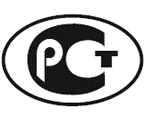 НАЦИОНАЛЬНЫЙстандартРОССИЙСКОЙФЕДЕРАЦИИГОСТ Р(проект,окончательнаяредакция) Диаметр условного прохода  
трубопровода, ммМаксимальное расстояние между узлами крепления, м(по данным ISO 14520)61015202532405065801001251502000,51,01,51,82,12,42,73,43,53,74,34,85,25,8Перечень работПериодичность обслуживанияПроизвести внешний осмотр гидромеханических технических средств АУП и трубопроводов на отсутствие повреждений, коррозии, грязи, течи; наличие пломб и т.п.ежедневноПроизвести внешний осмотр и регистрацию показаний измерительной аппаратурыежедневноПроизвести контроль рабочего положения затвора запорных устройствежедневноПроизвести контроль состояния основного и резервного источников питанияеженедельноПроверить автоматическое переключение цепей питания с основного ввода на резервныйеженедельноПроверить работоспособность узлов управления в целом и их технических средствеженедельноПроверить работоспособность насосной установки: насосных агрегатов, шкафов управления и т.п.еженедельноПроверить работоспособность компрессораеженедельноПроверить выдачу команды при срабатывании АУП на включение всех видов сигнализации и оповещения, на включение вентиляционных систем, в том числе и дымоудаления, на управление технологическим оборудованием (выдача соответствующих звуковых и световых сигналов в защищаемые помещения, в насосную станцию,, в диспетчерскую или пожарный пост и т.п.) ежемесячноПроверить работоспособность сигнализации при неисправности АУП или ее технических средствежемесячноПроверить работоспособность гидропневматического бакаежемесячноПроверить наличие в диспетчерской (пожарном посту), насосной станции и на рабочих местах дежурного и обслуживающего персонала эксплуатационной документации (инструкций, журналов, гидравлических схем, табличек и т.п.)ежемесячноПроверить наличие в помещении насосной станции инструкции о порядке включения пожарных насосов и инструкции о порядке действия обслуживающего персонала при получении сигнала о неисправности АУП или пожаре, а также общей схемы противопожарного водоснабжения и схемы обвязки пожарных насосов, таблички на каждом запорном устройстве и каждом пожарном насосе с их  обозначением по гидравлической схеме ежемесячноПроверить прочность крепления технических средств АУП и трубопроводовежемесячноПроизвести проверку наличия на технических средствах АУП табличек или шильдиков с обозначением аналогичным, нанесенным на гидравлической схемеежемесячноПроверить работоспособность АУП при ручном (местном, дистанционном) пуске без подачи воды через оросительежеквартальноПроверить работоспособность всех запорных устройств (открытие-закрытие), в том числе и с электроприводомежеквартальноПроверить работоспособность АУП в автоматическом режиме без пуска воды через оросительежеквартальноПровести внешний осмотр оросителей и пеногенераторов, при необходимости очистить их от пыли и грязиот 1 раза в квартал до 1 раза в год (в зависимости от высоты монтажа оросителей и пеногенераторов, агрессивности  окружающей средыи существования угрозы нарушения их целостности)Произвести проверку качества пенообразователя и при необходимости его заменусогласно требований изготовителяПроверить сопротивление защитного заземления1 раз в  годПромыть трубопроводы дренчерных АУПежегодноСменить воду в гидропневматическом баке и в пожарном резервуареежегодноПроизвести проверку настройки диапазона давлений электроконтактных манометров и сигнализаторов давления, а также значения расходов, на которые настроены  сигнализаторы потока жидкостиежегодноПроизвести метрологическую поверку КИПежегодноПровести ревизию гидроэлектромеханических средств АУП (при необходимости демонтировать их с трубопровода) с  разборкой и промывкой затвора, сборкой на место с заменой неисправных элементов; проверить герметичность затвора запорных устройств1 раз в 3 года(или согласно технической документацииизготовителя)Провести смену воды из резервуаров, питающих и распределительных трубопроводов 1 раз в 3 годаПровести измерение сопротивления изоляции электрических цепей1 раз в 3 годаПровести проверку работоспособности АУП  (определение общего расхода АУП, давления у диктующего оросителя при его срабатывании и при общем расходе АУП)1 раз в 3 годаПровести гидравлические и пневматические испытания трубопроводов на герметичность и прочность1 раз в 3 года(если сетьтрубопроводов приэксплуатациине подвергается коррозии);1 раз в 2 года(при нахождении трубопроводовв агрессивнойокружающейсреде)Выполнить техническое  освидетельствование сосудов, работающих под давлениемпо нормамРостехнадзора*Выполнить техническое освидетельствование технических средств АУП, у которых истек срок службынакануне истечения срока службы технических средств*Перечень работПериодичность выполненияВнешний осмотр составных частей установки на отсутствие механических повреждений, грязи, прочность крепления,  сохранности пломб. 1 раз в месяцКонтроль рабочего положения запорной арматуры, давления в побудительной сети и пусковых баллонах.1 раз в месяцКонтроль количества (массы) огнетушащего вещества без газа-вытеснителя и/или давления газа-вытеснителя, давления сжатого ГОТВ.1 раз в месяц1)Проведение регламентных работ для составных частей (элементов) установки.В соответствии с ТД на элементыПрофилактические работы.1 раз в месяцПроверка работоспособности установки в ручном (дистанционном) и автоматическом режимах (без подачи ГОТВ).Не реже 1 раза в 6 месяцев2)Метрологическая проверка КИП.1 раз в год3)Замена элементов АУП, выработавших ресурс.В соответствии с перечнем3)Проверка отсутствия изменений типа пожарной нагрузки, а также объема и герметичности защищаемых помещений от проектной документации. 1 раз в годГидравлические (пневматические) испытания трубопроводов на герметичность и прочность.1 раз в 5 летТехническое освидетельствование составных частей установки, работающих под давлением.В соответствии с нормамиРостехнадзора или ТД на сосуд, согласованной с  РостехнадзоромТехническое освидетельствование АУП.Не реже 1 раза в 5 летПеречень работПериодичность выполнения Внешний осмотр составных частей установки на отсутствие механических повреждений, грязи, прочность крепления, сохранности пломб, ориентации в пространстве модулей импульсного пожаротушения или насадков.1 раз в месяцКонтроль давления газа-вытеснителя в модулях или массы (давления) в отдельных баллонах.1 раз в месяцКонтроль качества огнетушащего порошка.в соответствии с ТД на модуль и  огнетушащий порошокПроведение регламентных работ составных частей (элементов) установки.В соответствии с ТД на элементыПрофилактические работы.1 раз в месяцПроверка работоспособности установки в ручном (дистанционном) и автоматическом режимах (без подачи ОТВ).Не реже 1 раза в 6 месяцев1)Метрологическая проверка КИП.1 раз в год2)Замена элементов АУП, выработавших ресурс.В соответствии с перечнем2)Проверка отсутствия изменений пожарной нагрузки и ее затенения от проектной документации. 1 раз в годГидравлические (пневматические) испытания трубопроводов на герметичность и прочность.1 раз в 5 летТехническое освидетельствование сосудов, работающих под давлением.В соответствии с нормамиРостехнадзора или ТД на сосуд, согласованной с  РостехнадзоромТехническое освидетельствование АУП.Не реже 1 раза в 5 летПеречень работПериодичность выполнения Внешний  осмотр составных частей установки (ГОА, узлов пуска ГОА, электропроводки) на сохранение целостности, отсутствие механических повреждений, коррозии, грязи, прочности крепления, соответствия установки проектным решением, сохранности пломб.1 раз в месяцПроведение регламентных работ составных частей (элементов) установки.В соответствии с ТД на элементыПрофилактические работы.1 раз в месяцПроверка работоспособности установки в ручном (дистанционном) и автоматическом режимах (без пуска ГОА).Не реже 1 раза в 6 месяцев1)Метрологическая проверка КИП.1 раз в год2)Замена элементов АУП, выработавших ресурс. В соответствии с перечнем2)Проверка отсутствия изменений типа пожарной нагрузки, а также объема и герметичности защищаемых помещений от проектной документации. 1 раз в годТехническое освидетельствование АУП.Не реже 1 раза в 5 лет[1]Федеральный закон от 22 июля 2008 года N 123-ФЗ «Технический регламент о требованиях пожарной безопасности»Федеральный закон от 22 июля 2008 года N 123-ФЗ «Технический регламент о требованиях пожарной безопасности»[2]Градостроительный кодекс  Российской федерацииГрадостроительный кодекс  Российской федерации[3]СП 75.13330.2011СНиП 3.05.05-84 Технологическое оборудование и технологические трубопроводы[4]РД 25.964-90Система технического обслуживания и ремонта автоматических установок пожаротушения, дымоудаления, охранной, пожарной и охранно-пожарной сигнализаций[5]Постановление Правительства Российской Федерации от 25 апреля 2012 года  N 390 «О противопожарном режиме»Постановление Правительства Российской Федерации от 25 апреля 2012 года  N 390 «О противопожарном режиме»[6]ПУЭПравила устройства электроустановок[7]Приказ Федеральной службы по экологическому, технологическому, и атомному надзору от 16 декабря 2013 года N 605 «Об утверждении федеральных норм и правил в области промышленной безопасности "Правила безопасности при взрывных работах"»Приказ Федеральной службы по экологическому, технологическому, и атомному надзору от 16 декабря 2013 года N 605 «Об утверждении федеральных норм и правил в области промышленной безопасности "Правила безопасности при взрывных работах"»[8]Приказ Федеральной службы по экологическому, технологическому, и атом-ному надзору от 25 марта 2014 года № 116 «Об утверждении Федеральных норм и правил в области промышленной безопасности "Правила промышленной безопасности опасных производственных объектов, на которых используется оборудование, работающее под избыточным давлением"»Приказ Федеральной службы по экологическому, технологическому, и атом-ному надзору от 25 марта 2014 года № 116 «Об утверждении Федеральных норм и правил в области промышленной безопасности "Правила промышленной безопасности опасных производственных объектов, на которых используется оборудование, работающее под избыточным давлением"»[9]СП 52.13330.2011Естественное и искусственное освещение. Актуализированная редакция СНиП 23-05-95* 